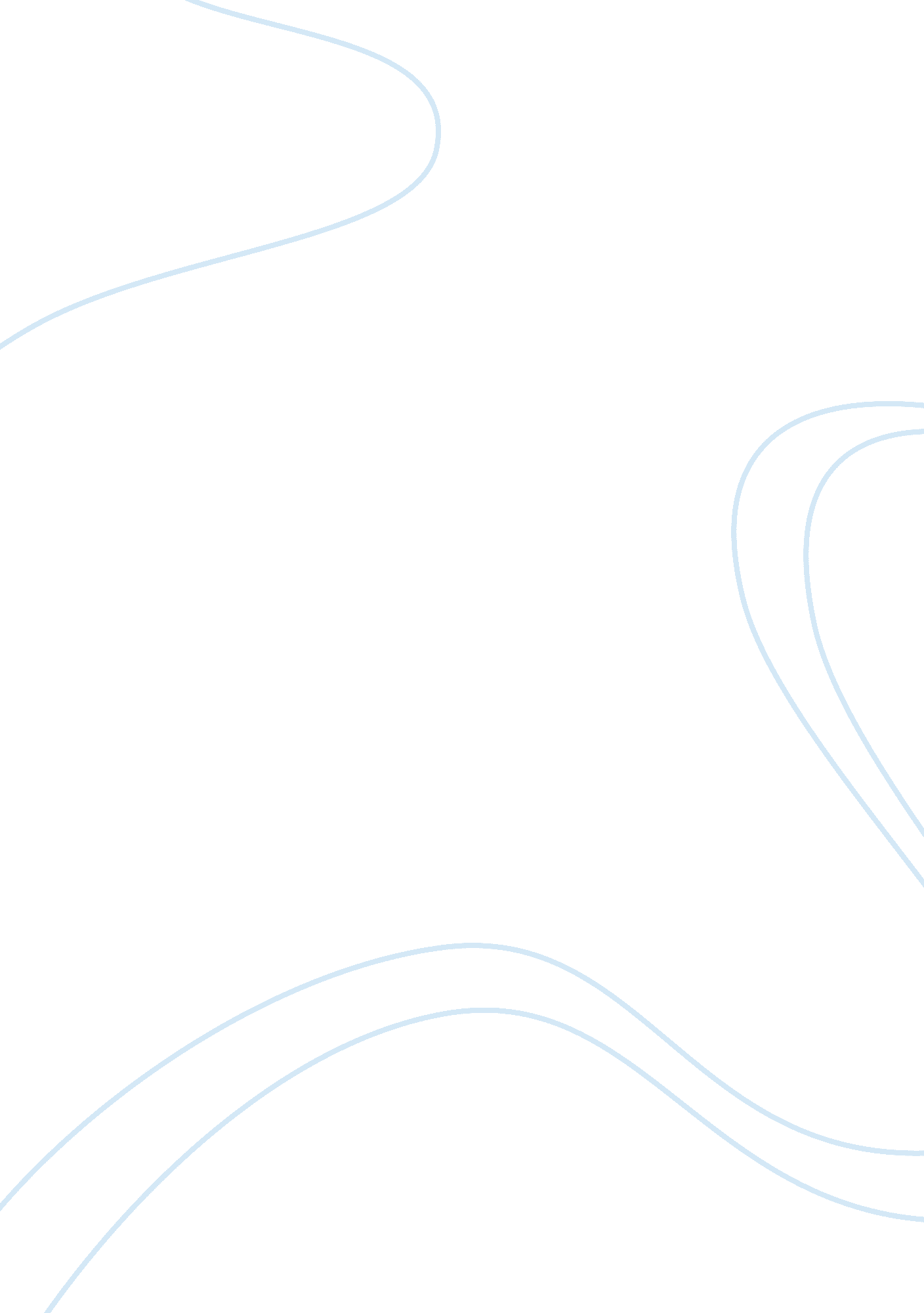 The biography of the talented american actor ezra millerLiterature, Biography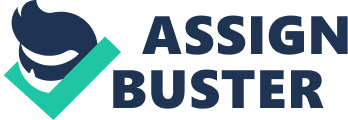 The talented American actor Ezra Miller whose trade mark is his deep resounding voice and long shaggy hair actually turned out to be a gay in the closet, he was bold enough to go public and declare his gay status in November 2017. His gay status declaration has certainly made nonsense of all his purported dillydallying romantic relationships with all the women he has been linked with in the past. Miller recognized his artistic side from the tender age of six, as a child actor, he took part in White Raven which was U. S. premiere of Philip Glass’ contemporary opera. His grade school residency at New York’s Metropolitan Opera was earned as a result of his performance in White Raven. Currently, the entertainer is an accomplished actor, a popular singer a vibrant activist who has made his mark in the entertainment industry both on the big screen and the small screen. Biography Miller is of mixed ethnicity of German, Ashkenazi Jewish and Dutch and of American nationality. He was born as Ezra Matthew Miller in New Jersey, US on the 30th of September 1992. He grew up in the city of his birth along with his two older sisters Caitlin and Saiya. His mum Marta Koch was a professional dancer while his dad Robert S Miller worked with Hyperion books as senior vice president and managing director, Robert moved on to Workman Publishing to become a publisher. Talking about the accomplished actors educational background, he attended Rockland Country Day School and changed to the Hudson School but had to drop out before graduation. Miller commenced training as an opera singer at age six which aided him in overcoming his speech impediment. is he Gay, Girlfriend? In the past, Miller had always described himself as a queer character, he has always claimed that he was not gay and had been attracted to many ladies. According to him, he has a lot of wonderful friends from both sexes and he is open to love wherever he finds it. He went further to say that he is not in love with anybody and liked kissing boys during his growing up years. His name has been linked with that of a few ladies like Esther Wald and Zoe Kravitz, at one time, he even got engaged with Erin Urb. All these years, the veteran entertainer has actually been a gay in the closet, he came out of the closet in November 2017 and publicly declared his gay status though he declined to reveal the identity of his gay partner. Career In 2008, his movie debut was made on the set of the movie After School where he portrayed the role of a boarding school teenager who by accident, covered the drug related deaths of a couple of his classmates on video and was requested to make a memorial video out of it. The next year, he made an appearance in City Island where he was cast as Vince Jr, a couple of his movies titled Beware the Garcia and Every Day premiered at the Tribeca Film Festival in 2010. BBC films movie titled WE Need to Talk About Kevin gave him a cameo role as Kevin Khatchadourian in 2011, the movie was based on a novel of similar name written in 2003 by Lionel Shriver. We Need to Talk About Kevin was the Cannes Film Festival winner of critical acclaim. The year 2015 saw the actor playing in three films titles; Trainwreck where he was portrayed as Donald, Madame Bovary where he played the role of Leon Dupuis and he portrayed the character of Daniel Culp in The Stanford Prison Experiment. The three films were all box office successes and Miller’s performance was highly appreciated by the viewing audience. The movie titled Batman v Superman: Dawn of Justice which was released in 2016 is said to be one of his most successful movies, in the movie, he was portrayed as Barry Allen (The Flash). Other movies he has appeared in include; The Perks of Being a Wallflower (2012), Fantastic Beasts and Where to Find Them, (2016). A couple of his television series include Royal Pains and Californication. The accomplished actor has been has been a known singer and instrumentalist with the band Sons of an Illustrious Father. Height, Weight& Body Measurement Miller stands 5 feet 11 inches tall and weights a total of 72 kg which is fitting for his height. The handsome actor has dark brown eyes with black hair color and wears a shoe size of 8 UK. His general body stats are summarized as 30 inches for chest, 28 inches for waist and 12 inches for bicepsNet WorthThe popular actor earns from $20k-$25k per episode of his movies but his net worth has been estimated at $500, 000 by a reliable source. As he is still very much active in the entertainment industry, his present net worth is expected to experience a positive change in the nearest future. 